本人确认以上资料正确无误。本人签名：日期：中马协场地障碍二级技术官员培训考核报名表（湖南）中马协场地障碍二级技术官员培训考核报名表（湖南）中马协场地障碍二级技术官员培训考核报名表（湖南）中马协场地障碍二级技术官员培训考核报名表（湖南）姓名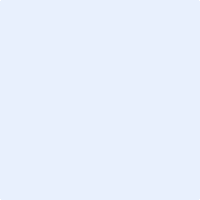 性别文化程度身高（cm）身份证号联系电话政治面貌民族籍贯（参照户口本信息）户籍所在地常驻地证书寄送地址所属单位及职位懂何种外语及程度培训考核日期2023年11月22日-23日2023年11月22日-23日2023年11月22日-23日培训考核地点湖南超级马力马术俱乐部湖南超级马力马术俱乐部湖南超级马力马术俱乐部